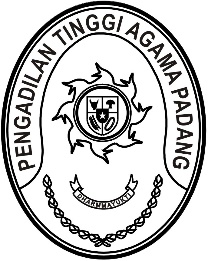 Nomor   : W3-A/2957/HK.05/XI/2021.      			         Padang, 16 November 2021Lamp     :  -Prihal     : Penerimaan dan Registrasi Perkara Banding Nomor 47/Pdt.G/2021/PTA.Pdg		      Kepada :    		      Yth. Ketua Pengadilan Agama Bukittinggi  		      di Bukittinggi		       Assalamu’alaikum Wr.Wb.		Dengan ini kami beritahukan kepada Saudara bahwa berkas yang dimohonkan banding oleh Saudara :Muhammad Hasan bin Bachtiar, sebagai Pembanding IYulma Warni, sebagai Pembanding IIL a w a nLina Marleni binti Sumir, sebagai Terbanding IMuhammad Husen bin Bachtiar, sebagai Terbanding II		Terhadap Putusan Pengadilan Agama Bukittinggi Nomor 463/Pdt.G/2021/ PA.Bkt tanggal 11 November 2021 yang Saudara kirimkan dengan surat pengantar Nomor  W3-A4/2616/Hk.05/XI/2021, tanggal 11 November 2021 telah kami terima dan telah didaftarkan dalam Buku Register banding Pengadilan Tinggi Agama Padang, Nomor 47/Pdt.G/2021/PTA.Pdg., tanggal 16 November 2021								                          Demikian  disampaikan untuk dimaklumi sebagaimana mestinya.                                                                                                Wassalam 						Panitera						Drs. Abd. Khalik, S.H., M.HTembusan : Lola Adiani, S.H.(Kuasa Pembanding);Kantor Hukum Lola Adiani, S.H & Partner. Alamat : Sanjai Fajri Bukittinggi, Jalan Raya Bukittinggi – Meda KM 4, Nagari Gadut Kecamatan Tilatang Kamang, Kabupaten Agam;Riyan Permana Putra, S.H., M.H. (Kuasa Terbanding); Kantor Pengacara dan Konsultan Hukum, Alamat : Jalan Veteran No. 165A, Kota Bukittinggi;